Souvent avec mon père, nous allons en forêt. Cette fois-là, un étrange animal était accroché à une branche d’arbre… Il avait deux petits bras courts, deux jambes un peu arquées, une tête ronde et un gros nez noir, de grosses dents de lapin qui s’entrechoquant en faisant : « Taca ! tac ! » L’extraterrestre s’est mis à nous parler en claquant des dents, dans une langue que nous ne comprenions pas du tout. On entendait surtout : « Niouc ! Bulo !» et « Tacatac ». Il s’est assis au creux de mes mains et m’a regardé avec inquiétude. Puis, se tapant la poitrine du plat de la main, il a dit : « Niouc ! » ; comme ça, deux ou trois fois. Tout d’un coup, j’ai compris. Puis il a montré le ciel, en disant : « Bulo ! Vooumm ! Plaff ! », comme s’il mimait un accident. Et en sautant de mes mains, il a bondi sur une branche pour me montrer l’arbre voisin en disant : « Vooumm ! » Après un quart d’heure de mime, on a fini par comprendre qu’il s’appelait Niouc, qu’il venait d’un endroit qui s’appelait Bulo et que sa fusé en panne était tombé près d’un arbre.1. Souligne le titre qui conviendrait à ce texteLe lapin de la forêt – L’extraterrestre - Le détective.2. Quels sont les personnages de cette histoire ?…………………………………………………………………………………………3. «j’ai compris. Puis il a montré le ciel … » Qui est désigné par « il » dans cette phrase ?Le père- Niouc – la fusé 4. Complète la phrase suivante.- L’extraterrestre s’appelait ………………… .Il venait de…………………5. Copier la partie du texte qui décrit L’extraterrestre :……………………………………………………………………………………………………………………………………………………………………………………………………………………………………………………………………………………………………………………………………………………………………………………………………………………………………………………………………………………………………………………………………………………………………………………………………………………………………………………………………………Niveau :CM2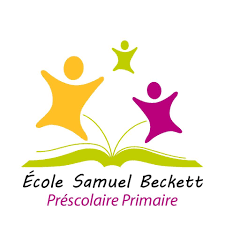 Nom et Prénom :…………………………………………….Note :………………………………..Matière :CompréhensionNom et Prénom :…………………………………………….Note :………………………………..Prof : SaadNom et Prénom :…………………………………………….Note :………………………………..